Развитие речи ребенка - один из самых волнующих вопросов для родителей. Все мы знаем, что речь – это мощный и важный фактор и стимул развития ребенка. Период  младенчества.Уже с первых месяцев жизни  у ребенка складывается коммуникативная потребностью. В норме у ребенка в 2-3 мес. появляется гуление. Оно приходит на смену крику. В 7-9 мес. появляется лепет. Ребенок произносит серии одинаковых слогов: "дя-дя-дя", "ба-ба-ба", "ма-ма-ма". 
К концу первого года жизни  появляется несколько осознанно употребляемых ребенком слов. Это двусложные слова, состоящие из одинаковых слогов: "мама", "баба", "дядя", бах, ав-ав, би-би, на, дай, там, и т.д.… Уже на первом году жизни внимательное наблюдение за развитием ребенка помогает определить, существуют ли основания для беспокойства:
- Ребенок не реагирует на звуки, для него характерно однообразное гуление
- Не формируется избирательное внимание к речи окружающих
- Отсутствие или рудиментарность лепета (нет отраженного лепета), невыполнение простых словесных команд, отсутствие подражательных игровых действий
- Ребенок не реагирует на свое имя; отмечается отсутствие лепетных слов.Между полутора и двумя годами появляются предложения, состоящие их двух и трех слов. К 2 годам активный словарь составляет 300-400 словК трем годам возникает потребность в самостоятельности. Ребенок начинает говорить о себе в первом лице. К этому времени активный словарь ребенка включает до 1500 слов. Вместо простой двухсложной фразы он начищает использовать развернутые предложения. К трем годам ребенок использует все части речи и строит полные грамматически оформленные предложения.  Основания для беспокойства: - Стойкое и длительное по времени отсутствие речевого подражания новым для ребенка словам. (Такая остановка может быть и при нормальном развитии речи, но не дольше полугода после появления первых трех-пяти слов.) - При появлении речевого подражания ребенок, как правило, воспроизводит часть вместо целого слова или искажает его, использует аморфные слова. Например: дека — девочка, пику — купи, пэха — хлеб. - Ребенок не строит из накопленных слов предложений. Не появляются глаголы.
- Ребенок строит предложения, но их грамматическое оформление грубо искажено, например: Аня хочет нет — Я не хочу.- Не говорит о себе в первом лице, не пользуется местоимением "Я". 
- Во время речи кончик языка высовывается между зубами. Звуки произносятся с «хлюпаньем», имеют носовой оттенок.4 года. В речи четырехлетнего малыша уже встречаются сложносочиненные и сложноподчиненные предложения, употребляются предлоги по, до, вместо, после, союзы что, куда, сколько. Словарный запас 1500-2000 слов, в том числе слова, обозначающие временные и пространственные понятия. Ребенок правильно произносит свистящие и шипящие звуки. Исчезает смягченное произношение согласных.5 лет. К пяти годам запас слов у ребенка увеличивается до 2500-3000. Он активно употребляет обобщающие слова ("одежда", "овощи", "животные" и т.п.). В словах уже не встречаются пропуски, перестановки звуков и слогов; исключение составляют только некоторые трудные незнакомые слова (экскаватор). В предложении используются все части речи. Ребенок овладевает всеми звуками родного языка и правильно употребляет их в речи.В период от 5 до 7 лет словарь ребенка увеличивается до 3500 слов, в нем активно накапливаются образные слова и выражения, устойчивые словосочетания (ни свет ни заря, на скорую руку и др.) Усваиваются грамматические правила изменения слов и соединения их в предложении. 
ПРОЯВЛЕНИЯ РЕЧЕВЫХ НАРУШЕНИЙ в дошкольном возрасте:
•    Нарушения звукопроизношения: неправильное артикулирование звуков, пропуски, замена звуков
•    Нарушение слоговой структуры слова – пропуски, перестановки слогов в слове
•    Лексические недостатки: бедный словарный запас, непонимание значение и смысла слов
•    Неправильное грамматическое оформления высказывания.
•    Затруднения в пересказывании, построении самостоятельного связного высказывания
•    Темпо-ритмические недостатки: ускоренный или замедленный темп речи, запинки, спотыкание, необоснованные остановки в речи, скандирование (послоговое произнесение) слов.Таким образом, все звуки русского языка делятся на звуки  раннего онтогенеза (включая гласные), которые нарушаются у детей достаточно редко и более сложные в произношении звуки позднего онтогенеза.  Звуки раннего онтогенезаГубно-губные: П - ПЬ;    Б - БЬ;   М - МЬГубно-зубные: Ф - ФЬ;   В - ВЬПереднеязычные: Т - ТЬ;   Д - ДЬ;   Н – НЬЗаднеязычные: К - КЬ;   Г - ГЬ;   Х - ХЬ Звуки позднего онтогенезаГруппа свистящих: С - СЬ;   З - ЗЬ  Группа шипящих: Ш,  Ж,  ЩАффрикаты: (согласные звуки сложного образования, состоящие из двух простых звуков) Ц, ЧСоноры: Й;   Л - ЛЬ;   Р – РЬПомните о том, что любое нарушение всегда легче вовремя предупредить, чем исправлять!РАЗВИТИЕ МЕЛКОЙ МОТОРИКИ
Ученые – нейробиологи и психологи, занимающиеся исследованиями головного мозга и психического развития детей, давно доказали связь между мелкой моторикой руки и развитием речи. Дети, у которых лучше развиты мелкие движения рук, имеют более развитый мозг, особенно те его отделы, которые отвечают за речь. Иначе говоря, чем лучше развиты пальчики ребенка, тем проще ему будет осваивать речь.
Мелкая моторика рук – это разнообразные движения пальчиками и ладонями. В чем же важность мелкой моторики при развитии речи?
Чтобы исправить речевое нарушение, нужно вести целенаправленную работу по развитию мелкой моторики. Такая работа ускоряет созревание областей головного мозга, которые отвечают за речь, и способствует ускорению дефектов речи.

Родителям рекомендуется вместе с детьми раскладывать пуговицы в зависимости от их признаков: по цвету, по форме, по размеру; складывать из пуговиц или бусинок различные узоры. Учить ребенка застегивать и расстегивать пуговицы, зашнуровывать или расшнуровывать шнурки. Также рекомендуются разнообразные игры с мозаикой, кубиками, которые способствуют формированию мелкой моторики. Эффективно проводить различные виды изобразительной деятельности, лепку и аппликации на разные темы в зависимости от поставленных целей.
Пальчиковая гимнастика должна проводиться каждый день по 5 минут дома с родителями и в детских учреждениях с педагогами.
Мелкую моторику рук развивают:
• Различные игры с пальчиками, где необходимо выполнять те или иные движения в определенной последовательности;
• Игры с мелкими предметами, которые неудобно брать в ручку;
• Игры, где требуется что-то брать или вытаскивать, сжимать – разжимать, выливать – наливать, насыпать – высыпать, проталкивать в отверстия;
• Рисование карандашами (фломастерами, кистью);
• Застегивание и расстегивание молний, пуговиц, одевание и раздевание и т.д.
Развивая мелкую моторику, нужно не забывать о том, что у ребенка две руки. Старайтесь все упражнения дублировать: выполнять и правой, и левой. Развивая правую руку, мы стимулируем развитие левого полушария мозга. И наоборот, развивая левую руку, мы стимулируем развитие правого полушария. В настоящее время практически у 80% населения мира лучше развито левое полушарие мозга. Оно отвечает за логическое мышление, анализ, изучение языков. А правое полушарие отвечает за интуицию, творчество, фантазию, восприятие искусства и музыки.
РАЗВИТИЕ АРТИКУЛЯЦИОННОЙ МОТОРИКИ
Одним из условий для правильного формирования звукопроизношения является достаточное развитие речевой моторики. Чтобы правильно произносить звуки речи, ребенок должен уметь воспроизводить необходимые артикуляторные уклады, включающие сложный комплекс движений.
Мы правильно произносим различные звуки, как изолированно, так и в речевом потоке, благодаря силе, хорошей подвижности и дифференцированной работе органов звукопроизносительного аппарата. Неразвитость, вялость мышц языка, нижней челюсти, мягкого нёба, губ и, как следствие, их недостаточная подвижность нередко являются причиной плохого произношения.
Совершенствованию движений артикуляционных органов, необходимых для правильного произношения звуков, и подготовке речевого аппарата к речевой нагрузке способствует проведение артикуляционной гимнастики, то есть системы упражнений для развития речевых органов.Например: для правильного произношения звука Ш ребенок должен уметь выполнять такие артикуляционные упражнения как: "Чашечка", "Бублик".
Целью артикуляционной гимнастики является выработка полноценных движений и определенных положений органов артикуляционного аппарата, умение объединять простые движения в сложные, необходимые для правильного произнесения звуков.
Артикуляционная гимнастика является основой формирования речевых звуков – фонем – и коррекции нарушений звукопроизношения; она включает упражнения для тренировки подвижности органов артикуляционного аппарата, отработки определенных положений губ, языка, мягкого нёба, необходимых для правильного произнесения как всех звуков, так и каждого звука той или иной группы.
При отборе материала для артикуляционной гимнастики соблюдается определенная последовательность — от простых упражнений к более сложным. В ходе упражнений все движения органов артикуляционного аппарата осуществляются последовательно, с паузами перед каждым новым движением, чтобы можно было контролировать качество движения, а ребенок мог ощущать, осознавать, контролировать и запоминать свои действия.
!!!!Закрепление любого навыка требует систематического повторения действия, поэтому артикуляционная гимнастика должна проводиться ежедневно, чтобы вырабатываемые двигательные навыки становились более прочными.Программы, по которым работает учитель – логопед в ДОУ1. «Программа логопедической работы по преодолению фонетико-фонематического недоразвития у детей» Т.Б. Филичева, Г.В. Чиркина.2. «Программа логопедической работы по преодолению общего недоразвития речи у детей» Т.Б. Филичева, Г.В. Чиркина.3. «Программа коррекционно развивающей работы для детей с ОНР» Н.В. Нищевой.РЕКОМЕНДАЦИИ И ПРАВИЛА ВЫПОЛНЕНИЯ ДОМАШНИХ ЗАДАНИЙКаково значение логопедического домашнего задания?Рассмотрим ситуацию: 2 ребенка с одинаковым нарушением. В условиях логопункта педагог занимается и с тем и с другим 2 раза в неделю. Так же с одним из детей дома регулярно занимаются родители, а с другим нет. Кто из детей будет более успешным?Дети, которые занимаются дополнительно дома с родителями по заданиям логопеда, гораздо быстрее и успешнее вводят в повседневную речь не только поставленные звуки, но и сложные речевые конструкции.Самое главное, что должны понять родители, – без их участия не достигнуть желаемых результатов.Основные правила работы при выполнении заданий логопеда.Домашнее задание ребенок выполняет с родителями в течение 5–15 минут каждый день.Если вы заметили, что у ребенка пропал интерес к занятию, прекратите его, возобновив снова спустя некоторое время.Артикуляционная гимнастика: Каждое ДЗ начинается с АГ (3-4 мин. ) Выполняется перед зеркалом.Консультацию о правильном её выполнении вы можете получить  у логопеда.Не заостряйте внимание ребенка на недостатках его речи.  Однако, когда изучаемый звук находиться на этапе автоматизации   (т.е. поставлен), родителям нужно в ненавязчивой форме напомнить о его правильном произношении.Пусть выполнение домашних заданий станет для ребенка игрой.Приучайте ребенка бережно относиться к тетради и прилагаемым   карточкам. (Карточки сдаются вместе с тетрадью).ПОСЛЕДОВАТЕЛЬНОСТЬ ДЕЙСТВИЙ ПРИ ЗАПИСИ НА ТПМПК ОНЛАЙН1. МБДОУ - ДЕТСКИЙ САД КОМПЕНСИРУЮЩЕГО ВИДА "ЦЕНТР "РАДУГА"2. Территориальная психолого-медико-педагогическая комиссия города Екатеринбурга3. Запись родителей на консультацию по готовности документов перед обследованием на ПМПК4. Памятка для родителей «Как записаться на ТПМПК»1. Подготовить пакет документов (скачать) + дополнительные документы для участников государственной итоговой аттестации (ГИА) (скачать) (см. Перечень документов в разделе «Территориальная психолого-медико-педагогическая комиссия города Екатеринбурга»,  «Для Вас, родители!»).2. Записаться на сайте МБДОУ – детский сад «Центр Радуга» в разделе «Запись родителей на консультацию по готовности документов перед обследованием на ПМПК» (см. ниже).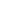 3. Подъехать с готовым пакетом документов без ребенка по адресу: г. Екатеринбург, ул. Баумана, д. 31, 1 этаж, Территориальная психолого-медико-педагогическая комиссия города Екатеринбурга. 4. Получить информацию о дате и времени прохождения комиссии.